Student Representative Assembly Meeting 21A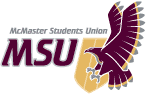 Saturday April 10, 2021 at 10:00amMicrosoft Teams, Remote Meeting
Called to Order at 10:03amCALL OF THE ROLLTERRITORY RECOGNITIONThe SRA would like to recognize today that we are situated on traditional Haudenosaunee and Anishnaabe territories through the ‘Dish with One Spoon Wampum Treaty’.ADOPTION OF AGENDAMoved by Chui, seconded by Da-Ré that the Assembly adopt the agenda for SRA 21A, as presented.Vote to AdoptMotion Passes by General Consent
ANNOUNCEMENTS FROM THE CHAIRThe Deputy Speaker welcomed everyone to 21A and touched on the agenda items. They reiterated how to properly ask questions using Robert’s Rules. They advised that voting and the Speaker’s list will be done through chat. They asked Assembly members to mute their microphone when not speaking and to turn on their video when they are speaking, if they are comfortable in doing so.SPECIAL ORDERS OF THE DAY1. 	Waive sections 3.1.3.1, 3.1.3.2, 3.2.3.1, and 3.2.3.2 of Operating Policy - Vice-President and Speaker Elections Moved by Da-Ré, seconded by Anderson that the Assembly waive sections 3.1.3.1, 3.1.3.2, 3.2.3.1, and 3.2.3.2 of Operating Policy - Vice-President and Speaker Elections due to the restrictions of COVID-19. Da-Ré explained that these specific sections in the Operating Policy could not be followed due to being in an online environment.Voted on MotionMotion Passes by General Consent2. 	Election of SpeakerMoved by Da-Ré, seconded by Anderson that the SRA close nominations for the Speaker 2021-2022. NominationsNo nominationsDa-Ré said rather than voting the motion down, it would make more sense to postpone this election to 21C so that nominations remained open, and it could be promoted.Anderson noted 21B would be a busy meeting and agreed with Da-Ré to postpone to 21C.
Motion to PostponeMoved by Da-Ré, seconded by Anderson that the Assembly postpone the following motion to meeting SRA 21C:“Moved by Da-Ré, seconded by Anderson that the SRA close nominations for the Speaker 2021-2022.”Vote on MotionMotion Passes by General Consent3. 	Election of Vice-President (Administration)Moved by Da-Ré, seconded by Tse that the SRA close nominations for the Vice-President (Administration) 2021-2022.Da-Ré noted we had a nomination and it made sense to vote to close nominations.Tse said it should be closed and the election should be held.Nominations Christina DevarapalliVote on MotionMotion Passes by General Consent

Moved by Da-Ré, seconded by Tse that the Assembly exhaust the Speaker's list.
Da-Ré wanted to ensure that those who still had questions got a chance to ask them.Vote on MotionMotion Passes by General ConsentMoved by Anderson, seconded by Tse that the Assembly recess for 15 minutes.Anderson said it would be nice to give the candidate a break before the next questioning period.Vote on MotionMotion Passes by General ConsentRecessed at 11:11amCalled to Order at 11:26amCALL OF THE ROLL
Moved by Tse, seconded by Chui to extend the individualized question period for the Vice-President (Administration) 2021-2022 by 7 minutes.Tse said there were a few more things they wanted to hear from the candidate.Chui felt it was important to extend the time for those voting so they could make an informed decision.Vote on MotionMotion Passes by General ConsentMoved by Tse, seconded by Sajid to exhaust the Speaker's list.
Tse had one more question for the candidate.Sajid agreed that Tse should be able to ask their question.Vote on MotionMotion Passes by General Consent

Moved by Tse, seconded by Chui that the Assembly recess for 5 minutes.Tse thanked the candidate and wanted to ensure everyone had the time to reflect before voting.Chui thought having a break would be beneficial.AmendmentMoved by Chui, seconded by Tse that the Assembly recess for 10 minutes.Tse wanted to give the option of a longer break.Vote on AmendmentMotion Passes by General ConsentVote on Main MotionMoved by Tse, seconded by Chui that the Assembly recess for 10 minutes.Motion Passes by General ConsentRecessed at 12:18pmCalled to Order at 12:28pmCALL OF THE ROLLThe candidate spoke within the allotted time.The Assembly voted by open ballot.Christina Devarapalli was not elected as the Vice-President (Administration) due to having over 50% no confidence votes. 4. 	Election of Vice-President (Education)Moved by Da-Ré, seconded by Tse that the SRA close nominations for the Vice-President (Education) 2021-2022.NominationsNo nominationsDa-Ré said there were no nominations, so it did not make sense to close nominations.Motion to Postpone
Moved by Tse, seconded by Da-Ré that the Assembly postpone the following motion to meeting SRA 21C:“Moved by Da-Ré, seconded by Tse that the SRA close nominations for the Vice-President (Education) 2021-2022.”Vote on MotionMotion Passes by General Consent5. 	Election of Vice-President (Finance)Moved by Da-Ré, seconded by Anderson that the SRA close nominations for the Vice-President (Finance) 2021-2022.NominationsNo nominationsDa-Ré advised that if no one nominated themselves now, there would be a motion to postpone.
Motion to Postpone
Moved by Anderson, seconded by Chui that the Assembly postpone the following motion to meeting SRA 21C:“Moved by Da-Ré, seconded by Anderson that the SRA close nominations for the Vice-President (Finance) 2021-2022.”Anderson said the Assembly could take the next few weeks to reach out to constituents.Vote on MotionMotion Passes by General Consent
Moved by Chui, seconded by Khan that the Assembly recess for 30 minutes.Chui noted the meeting had been 3 hours now and felt a 30-minute recess would be great.McCauley felt we had several recesses already and the meeting might run longer than it needed to.AmendmentMoved by Anderson, seconded by Khan that the Assembly amend the motion to read: "Moved by Chui, seconded by Khan that the Assembly recess for 20 minutes.” Anderson thought 20 minutes should suffice for everyone to get lunch.Khan noted not everyone signed up for committees and would give them additional time to sign up.Vote on AmendmentIn Favour: 21 Opposed: 1 Abstentions: 0Opposed: MatsubaVote on Main MotionMoved by Chui, seconded by Khan that the Assembly recess for 20 minutes.In Favour: 22 Opposed: 0 Abstentions: 1Abstained: LaingRecessed at 1:10pmCalled to Order at 1:30pmCALL OF THE ROLLBUSINESS1.	Close Nominations for (5) SRA Members to Executive Board Moved by Da-Ré, seconded by Chui that the Assembly close nominations for (5) SRA members to the Executive Board 2021-2022.Da-Ré said we had 5 nominations and therefore nominations should be closed.NominationsAisha BaigSarphina ChuiAiman DhiloonFraser McCauleySaffa SajidVote on Motion
Motion Passes by General ConsentParameters
Moved by Anderson, seconded by Khan that elections for Executive Board follow the following parameters: 2-minute presentation, 5-minute pooled question period per candidate, with 1-minute per answer per candidate, and 1-minute closing remarks.Anderson summarized their suggestion and noted it is simply explaining why one would like to be on the board.Vote on Motion
Motion Passes by General Consent
Moved by Da-Ré, seconded by Chui that the Assembly call the pooled question period to question.
Da-Ré said they didn’t see any further questions.Vote on Motion
Motion Passes by General ConsentThe Candidates spoke during the allotted time. The Assembly voted by secret ballot. Baig, Chui, Dhiloon, McCauley and Sajid were elected with confidence to the Executive Board.  2.	Close Nominations for SRA Members to Standing Committees Finance (4) Internal Governance (4) Municipal Affairs (4) Provincial & Federal Affairs (4) Services (4) University Affairs (4) Moved by Da-Ré, seconded by Chui that the Assembly close nominations for SRA members to Standing Committees as listed.Da-Ré noted there were nominations for all Standing Committees and said several would be acclaimed, while others would go to an election.Vote on Motion
Motion Passes by General ConsentAcclamationsThe Deputy Speaker announced that Chan, Chui, Matsuba and Song won the SRA seats on the Finance Committee by acclamation.The Deputy Speaker announced that Choi, Dhiloon, Sharia and Sheikh won the SRA seats on the Internal Governance Committee by acclamation.Set ParametersMoved by Da-Ré, seconded by Sajid that elections for SRA seats on the SRA Standing Committees for Municipal Affairs, Provincial & Federal Affairs, and University Affairs abide by the following parameters: 2-minute presentation, 5-minute pooled question period per candidate with 1-minute per answer per candidate, and 1 minute closing remarks.Da-Ré explained they wanted these parameters to apply to MA, PFA, and UA.Sajid noted these worked for the EB election and would work just as well.Vote on Motion
Motion Passes by General ConsentMunicipal Affairs Committee Election for (4) SRA SeatsNomineesBaigBalassoneLaingMcCauleyMehtaPereiraMoved by Tse, seconded by Sajid that the Assembly call the pooled question period to question.Tse thanked the candidates and felt it was time to vote.Sajid agreed with proceeding with a vote.Vote on Motion
Motion Passes by General Consent
The Candidates spoke during the allotted time. The Assembly voted by secret ballot. Laing and Pereira tied. Moved by Chui, seconded by Khan that the Assembly allow for 2 minutes per candidate of speaking time to settle a tiebreaker for an SRA seat on the SRA Standing Committee on Municipal Affairs.Chui felt this was enough time to allow candidates to state their case.Vote on Motion
Motion Passes by General ConsentThe two Candidates spoke within the allotted time.The Assembly voted by secret ballot.Laing won the tie vote.
Baig, Laing, McCauley and Mehta won the SRA seats on the Municipal Affairs Committee.Moved by Chui, seconded by Anderson that the Assembly recess for 15 minutes.Chui wanted to ensure that staff were getting the appropriate number of breaks.Tse said they would create a straw poll in the chat to see if Assembly members wanted to continue with the rest of the meeting for today or recess until tomorrow. Vote on Motion
Motion Passes by General ConsentRecessed at 3:50pmCalled to Order at 4:05pmCALL OF THE ROLLAcclamationsThe Deputy Speaker announced that Agaiby, Baig, Chui and He won the SRA seats on the Provincial and Federal Affairs Committee by acclamation.The Deputy Speaker announced that Chen, Liu, Sajid and Song won the SRA seats on the Services Committee by acclamation.The Speaker announced that Agaiby, Chan, Liu and Pereira won the SRA seats on the University Affairs Committee by acclamation.Moved by Da-Ré, seconded by Chui that the Assembly close nominations for SRA members to Other Committees as listed:Clubs Advisory Council (5)Elections Committee (3)General Assembly Planning Committee (1)MSU Governance & You Committee (1)MSU Sustainability Education Committee (2)Teaching Awards Committee (3+)Welcome Week Awards Selection Committee (1)EFRT Advisory Committee (1)First-Year Council (1)Information Systems Committee (1)Interfaith Council (1)MUSC Board of Management (1)The Silhouette Board of Publication (1)Sponsorships and Donations Committee (1)AmendmentMoved by Da-Ré, seconded by Baig to amend the following motion to exclude 1 SRA seat on Elections Committee:
Moved by Da-Ré, seconded by Chui that the Assembly close nominations for SRA members to Other Committees as listed.Clubs Advisory Council (5)Elections Committee (3)General Assembly Planning Committee (1)MSU Governance & You Committee (1)MSU Sustainability Education Committee (2)Teaching Awards Committee (3+)Welcome Week Awards Selection Committee (1)EFRT Advisory Committee (1)First-Year Council (1)Information Systems Committee (1)Interfaith Council (1)MUSC Board of Management (1)The Silhouette Board of Publication (1)Sponsorships and Donations Committee (1)Da-Ré said since it made sense to exclude this one SRA seat and move forward with acclaiming all other seats.Vote on Amendment
Motion Passes by General ConsentBack to Main MotionMoved by Da-Ré, seconded by Chui that the Assembly close nominations for SRA members to Other Committees as listed.Clubs Advisory Council (5)Elections Committee (2)General Assembly Planning Committee (1)MSU Governance & You Committee (1)MSU Sustainability Education Committee (2)Teaching Awards Committee (3+)Welcome Week Awards Selection Committee (1)EFRT Advisory Committee (1)First-Year Council (1)Information Systems Committee (1)Interfaith Council (1)MUSC Board of Management (1)The Silhouette Board of Publication (1)Sponsorships and Donations Committee (1)Vote on Motion
Motion Passes by General ConsentAcclamationsThe Deputy Speaker announced that Chen, Laing, Balassone, Pereira and Khan won the SRA seats on the Clubs Advisory Council by acclamation.The Deputy Speaker announced that Sajid and Dhiloon won the SRA seats on the Elections Committee by acclamation.The Deputy Speaker announced that Sheikh won the SRA seats on the General Assembly Planning Committee by acclamation.The Deputy Speaker announced that Chui won the SRA seat on the MSU Governance and You Committee by acclamation.The Deputy Speaker announced that Chen and McCauley won the SRA seats on the MSU Sustainability Education Committee by acclamation.The Deputy Speaker announced that Chen, Khan and Dhiloon won the SRA seats on the Teaching Awards Committee by acclamation.The Deputy Speaker announced that Chen won the SRA seat on the Welcome Week Awards Selection Committee by acclamation.The Deputy Speaker announced that Baig won the SRA seat on the EFRT Advisory Committee by acclamation.The Deputy Speaker announced that Sheikh won the SRA seat on the First-Year Council Committee by acclamation.The Deputy Speaker announced that Chelvarajah won the SRA seat on the Information Systems Committee by acclamation.The Deputy Speaker announced that Baig won the SRA seat on the Interfaith Council Committee by acclamation.The Deputy Speaker announced that Pereira won the SRA seat on the MUSC Board of Management Committee by acclamation.The Deputy Speaker announced that Laing won the SRA seat on the Silhouette Board of Publication Committee by acclamation.The Deputy Speaker announced that Chui won the SRA seat on the Sponsorship & Donations Committee by acclamation.NEW BUSINESSMoved by Da-Ré, seconded by Sajid to add the following item to new business:Moved by ____, seconded by _____ that the SRA open nominations for the Vice-President (Administration) 2021-2022.Da-Ré noted we did not have an incoming VP Administration so it would make sense to re-open nominations to start promoting it again.Sajid agreed that the extended time should be given for anyone to nominate themselves.Vote on Motion
Motion Passes by General Consent1.	Open Nominations for Vice-President (Administration)Moved by Da-Ré, seconded by Sajid that the SRA open nominations for the Vice-President (Administration) 2021-2022.Vote on Motion
Motion Passes by General ConsentINFORMATION PERIODDa-Ré informed that at 21C, Assembly members would see a document for the Sustainability Education Committee’s work this past year and ideas for the next year. Tse advised that AVP applications would be closing next Sunday and to apply if any Assembly member was interested. They also advised the Assembly to review the Operating Budget, to be familiar with it and ask any questions.Anderson informed that all of the budget documentation had been circulated to the Assembly and encouraged Assembly members to fully review it and reach out with any questions.The Deputy Speaker informed that there were several policies coming forward to 21C. They also encouraged Assembly members to reach out to outgoing Assembly members. They encouraged Assembly members to promote the Vice-Presidential opportunities.Tse informed that the Education team was still running a National Survey on Student Housing. They added they were working with a non-profit to collect information to help advocacy in the future to address student housing issues.QUESTION PERIODViolin asked if a transition report was still required as they were a returning member of their caucus. The Deputy Speaker advised them to submit one anyways. Liu asked about Vice-President (Education) candidates as they believed there was a nomination. The Deputy Speaker advised that there was a candidate however they withdrew their nomination. They  advised their intent was to re-nominate themselves but had no way of confirming that.McCauley asked when they needed to have caucus year plans prepared. The Deputy Speaker advised they should be submitted by the first meeting in August but noted they would be changing the policy to state they would be due by the last SRA meeting in September.Liu asked if future meeting dates had been set. The Deputy Speaker advised they had not been set yet and Assembly members would be advised as soon as they were confirmed.Baig asked when the meeting minutes would be public so that they could view committee members. The Recording Secretary advised they could reach out to them for a list of members.Laing asked if a caucus could have two leaders. The Deputy Speaker advised that the larger faculties could have co-caucus leaders and that they are decided on by the caucus.TIME OF NEXT MEETINGSunday April 18, 2021 10:00am
Microsoft TeamsCALL OF THE ROLLADJOURNMENTMoved by Da-Ré, seconded by Tse that the Assembly adjourn.Motion Passes by General ConsentAdjourned at 5:00pm/dsPresent:Agaiby, Anderson, Balassone, Chan, Chen, Choi, Chui, Da-Ré, Dhiloon, Fernandes, He, Khan, Laing, Liu, Matsuba, McCauley, Mehta, Pereira, Sharia, Sheikh, Song, TseAbsent Excused: ChelverajahAbsent:Baig, Behravan, Fleming, Mabanza, TanLate: Sajid, ViolinOthers Present: Denver Della-Vedova (MSU President-Elect), D. Stajcer (Recording Secretary)Chair:Graeme Noble  Present:Agaiby, Anderson, Balassone, Chan, Chen, Choi, Chui, Da-Ré, Dhiloon, Fernandes, He, Khan, Laing, Liu, Matsuba, McCauley, Mehta, Pereira, Sajid, Sharia, Sheikh, Song, Tse, ViolinAbsent Excused: ChelverajahAbsent:Baig, Behravan, Fleming, Mabanza, TanLate: Others Present: Denver Della-Vedova (MSU President-Elect), D. Stajcer (Recording Secretary)Chair:Graeme Noble  Present:Agaiby, Anderson, Baig, Balassone, Chan, Chen, Choi, Chui, Da-Ré, Dhiloon, Fernandes, He, Khan, Laing, Liu, Matsuba, McCauley, Mehta, Pereira, Sajid, Sharia, Sheikh, Song, Tse, ViolinAbsent Excused: ChelverajahAbsent:Behravan, Fleming, Mabanza, TanLate: Others Present: Denver Della-Vedova (MSU President-Elect), D. Stajcer (Recording Secretary)Chair:Graeme Noble  VOTEAGAIBY, NicoleCONFIDENCE ANDERSON, JessNO CONFIDENCE BAIG, AishaCONFIDENCE BALASSONE, VictoriaCONFIDENCE BEHRAVAN, NimaABSENT CHAN, OlsenNO CONFIDENCE CHELVERAJAH, SainanABSENT CHEN, JessicaNO CONFIDENCE CHOI, KristenNO CONFIDENCE CHUI, SarphinaNO CONFIDENCE DA-RE, GiancarloCONFIDENCE DHILOON, AimanNO CONFIDENCE FERNANDES, DanielleNO CONFIDENCE FLEMING, KaitlynABSENT HE, FionaSPOILED KHAN, HaiderCONFIDENCE LAING, HenryNO CONFIDENCE LIU, CallistaCONFIDENCE MABANZA, IzaABSENT MATSUBA, RyanCONFIDENCE McCAULEY, FraserCONFIDENCE MEHTA, VikitaCONFIDENCE NOBLE, GraemeCONFIDENCE PEREIRA, WilliamNO CONFIDENCE SAJID, HafsaNO CONFIDENCE SHARIA, NerijNO CONFIDENCE SHEIKH, MaryamCONFIDENCE SONG, MichelleABSENT TAN, YueNO CONFIDENCE TSE, RyanNO CONFIDENCE VIOLIN, CharlieCONFIDENCE Present:Agaiby, Anderson, Baig, Balassone, Chan, Chen, Choi, Chui, Da-Ré, Dhiloon, Fernandes, He, Khan, Laing, Liu, Matsuba, McCauley, Mehta, Pereira, Sajid, Sharia, Sheikh, Song, Tse, ViolinAbsent Excused: ChelverajahAbsent:Behravan, Fleming, Mabanza, TanLate: Others Present: Denver Della-Vedova (MSU President-Elect), D. Stajcer (Recording Secretary)Chair:Graeme Noble  CandidateVoteNo ConfidenceBaig 161Chui 17Dhiloon17McCauley161Sajid161Abstain 0Spoiled 0CandidateVoteBaig 17Balassone10Laing15McCauley18Mehta22Pereira15Abstain 0Spoiled 0CandidateVoteLaing16Pereira8Abstain 1Spoiled 0Present:Agaiby, Anderson, Baig, Balassone, Chan, Chen, Choi, Chui, Da-Ré, Dhiloon, Fernandes, He, Khan, Laing, Liu, Matsuba, McCauley, Mehta, Pereira, Sajid, Sharia, Sheikh, Song, TseAbsent Excused: ChelverajahAbsent:Behravan, Fleming, Mabanza, TanLate: ViolinOthers Present: Denver Della-Vedova (MSU President-Elect), D. Stajcer (Recording Secretary)Chair:Graeme Noble  Present:Agaiby, Anderson, Baig, Balassone, Chan, Chen, Choi, Chui, Da-Ré, Dhiloon, Fernandes, He, Khan, Laing, Liu, Matsuba, McCauley, Mehta, Pereira, Sajid, Sharia, Sheikh, Song, Tse, ViolinAbsent Excused: ChelverajahAbsent:Behravan, Fleming, Mabanza, TanLate: Others Present: Denver Della-Vedova (MSU President-Elect), D. Stajcer (Recording Secretary)Chair:Graeme Noble  